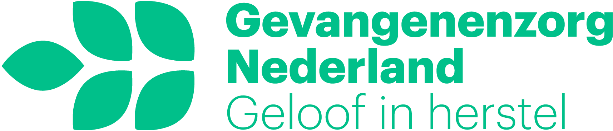 Steun aan gevangenen en hun familieMeer dan een kwart van de gevangenen valt na vrijlating terug in de criminaliteit. Dit alleen al onderstreept het grote belang van de christelijke roeping om te zien naar gevangenen en hun familie. Dankzij uw steun kan Gevangenenzorg Nederland handen en voeten geven aan die opdracht. Onze 650 vrijwilligers bieden gevangenen een luisterend oor en denken mee in praktische problemen. Maar Gevangenenzorg Nederland doet meer. Vrijwilligers praten bijvoorbeeld met de gevangenen over de gevolgen van de criminaliteit. Dat doen ze tijdens de zogeheten SOS Cursus. Die cursus biedt gevangenen de mogelijkheid om te werken aan herstel voor zichzelf en van hun (familie)relaties. Ze werken tijdens die cursus aan een terugkeer in de samenleving, zonder criminaliteit.Ook familieleden van gevangenen mogen op aandacht en bezoek rekenen. Voor de kinderen van gevangenen is er het Kinder-cadeauprogramma. Hierbij kunnen gevangenen een cadeau bij hun jarige kind laten bezorgen door een vrijwilliger. Al deze programma's zijn er op gericht om een brug te slaan tussen gevangenen en de maatschappij. Dankzij uw financiële bijdrage kunnen deze programma's doorgang vinden.  Wilt u geïnspireerd worden door verhalen over gevangenen die veranderen? Vraag dan onze nieuwsbrief aan via gevangenenzorg.nl of stuur een e-mail naar: info@gevangenenzorg.nl. Kijk ook eens op onze facebookpagina.‘Kijkt u naar Erwin om?’Kapper Erwin oogt gespierd en verzorgd. Hij had een goedlopend bedrijf, maar raakte thuisloos en gedetineerd. De gepensioneerde Cor straalt vriendelijke degelijkheid uit. Wat brengt deze op het oog zo verschillende mannen bij elkaar?Cor is bezoekvrijwilliger bij Gevangenenzorg Nederland. Hij bezocht Erwin regelmatig in de gevangenis. Om hem een luisterend oor te bieden en mee te denken in hoe Erwin zijn leven na detentie weer op de rit kon krijgen. Nu Erwin weer op vrije voeten is, blijft Cor hem opzoeken.Het contact met Cor is voor Erwin enorm belangrijk. ‘Ik was echt iedereen kwijt, ik had niks meer. Nu is Cor er voor mij.’ Wat beweegt Cor om Erwin te bezoeken? In de Bijbel vindt hij de motivatie om naar zijn naaste om te zien. Wat doet u met de Bijbelse opdracht uit Mattheüs 25 om naar gevangenen om te zien? Gevangenenzorg Nederland is een christelijke vrijwilligersorganisatie voor gevangenen, tbs-gestelden en hun familieleden. Wilt u geïnspireerd worden door verhalen over gevangenen die veranderen? Vraag dan onze nieuwsbrief aan via gevangenenzorg.nl of stuur een e-mail naar: info@gevangenenzorg.nl. Kijk ook eens op onze facebookpagina. Iets betekenen voor de gevangen medemensGevangenenzorg Nederland is een christelijke vrijwilligersorganisatie met ruim 650 vrijwilligers die op bezoek gaan bij gevangenen, tbs-gestelden en hun familieleden. Op deze manier proberen zij iets voor hun gevangen medemens te betekenen. De vrijwilligers bieden een luisterend oor, stellen vragen en proberen iemand verder te helpen door morele en praktische ondersteuning te bieden. Ook als iemand vrij komt, blijft de vrijwilliger betrokken. Als organisatie geloven we in herstel. Ieder mens krijgt een nieuwe kans! In Mattheüs 25 lezen we dat gevangenen bezoeken een Bijbelse opdracht is. Ook een gevangene, iemand die we misschien het liefst zo veel mogelijk mijden, is onze naaste. Naast een straf die door de rechter is opgelegd, mag er vanuit christelijk oogpunt ook een handreiking aan hen worden gedaan.Om hulp te kunnen blijven bieden zijn structurele financiële middelen hard nodig. Temeer daar Gevangenenzorg Nederland beperkt subsidie krijgt en sterk afhankelijk is van financiële steun vanuit kerken, particulieren en bedrijven. Daarom zijn we blij met uw steun!Bent u benieuwd naar verhalen van gevangenen die hun leven veranderen? Vraag dan onze nieuwsbrief aan via gevangenenzorg.nl of stuur een e-mail naar: info@gevangenenzorg.nl. Kijk ook eens op onze facebookpagina.Stel je voor…Stel je eens voor dat je ontzettend blij bent met je partner, helemaal verliefd, alles lijkt te kloppen. En dan kom je op een dag onverwacht thuis en tref je je partner aan met iemand anders…Je bent in alle staten en in je emotie ontstaat een vechtpartij met schade aan de ander als gevolg. Je kunt dan zomaar in de gevangenis belanden.Je krijgt te maken met een advocaat, een rechtszaak, een gevangenis met andere gevangenen waar allerlei ongeschreven regels gelden; je bent zomaar ineens beland in een duistere omgeving waar dingen gebeuren die je niet begrijpt. Je kinderen schamen zich voor hun ouder in detentie, er zijn geldzorgen doordat jouw inkomen plotseling wegvalt en jij zit daar in de gevangenis en worstelt elke dag met je gedachten. Hoe heeft het zover kunnen komen? Wat heb je gedaan? En hoe moet dat verder als je vrijkomt?Mensen met deze verhalen en zoveel andere ingewikkelde levensverhalen worden in de gevangenis bezocht door vrijwilligers van Gevangenenzorg. Zij bieden een luisterend oor, geven cursussen waarin gesproken wordt over schuld, schaamte, slachtoffers en herstel en helpen mee in het vinden van een baan na detentie.Waarom? Omdat Jezus dat ook deed en ons in Mattheus 25 oproept om dat ook te doen. Niet om een delict goed te praten, niet omdat iemand geen straf verdient, maar omdat een mens méér is dan zijn delict en omdat we oog en oor mogen hebben voor die mens. Dát is wat Gevangenenzorg doet.Vandaag collecteren we voor dit werk. Van harte aanbevolen!